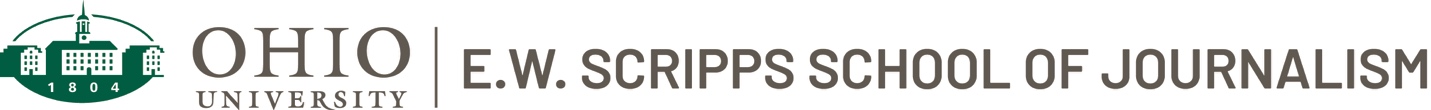 DECLARATION OF SPECIALIZATION AREA
As the academic adviser for this student, I have approved the following:□ 	Option 1: complete 21 semester hours in a single department other than Journalism, Media Arts & Studies, or Visual Communication (6 hours must be at the 3000 or higher level) DEPARTMENT: ____________________________OR□	Option 2: complete 12 semester hours in a single department other than Journalism, Media Arts & Studies, Electronic Media, Communication (COMM) or Visual Communication (6 hours must be at the 3000 or high level) and 9 semester hours in any other department or an adviser – approved collection of related courses.  The 9 hours must be a subject area other than Journalism.DEPARTMENT 1:____________________________DEPARTMENT 2:____________________________*Note: Courses taken to fulfill specialization requirements can fulfill university Tier requirements but cannot count toward the school’s general requirements.________________________________________________________________*List the specific related courses approved for the 2nd specialization if they constitute an “adviser approved” area:Notes:  ___________________________________________________________________________________________________________________________________________________________________________________________________________________________________________________________________________________________                                                                          ______________ADVISER’S SIGNATURE:                                                                                                              DATE:Submit this form to the E. W. Scripps School of Journalism, Schoonover 223DATE:TOTAL HOURS EARNED:STUDENT:PID#:  P________________________ADVISER:TRACK:CATALOG OF ENTRY (e.g. 2017-2018):MONTH/YEAR EXPECTED GRADUATION:EMAIL: PHONE:                        course: ___________                        course: ___________                        course: ___________               course: ___________               course: ___________               course: ___________